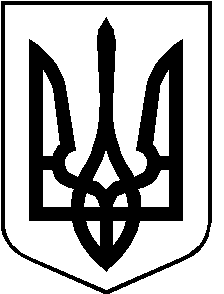 РОЖИЩЕНСЬКА МІСЬКА РАДА                         ЛУЦЬКОГО РАЙОНУ ВОЛИНСЬКОЇ ОБЛАСТІ                                                    восьмого скликанняРІШЕННЯ    листопада 2022 року                                                                                         №26/Про погодження надання спеціального дозволу на користування надрами з метою геологічного вивчення піску ділянки Луківська-2Розглянувши лист Державної служби геології та надр України                 від 03.11.2022 р. за № 4140/07/2-22, керуючись статтею 10 Кодексу України «Про надра», підпунктом 36 пункту 1 статті 26 Закону України «Про місцеве самоврядування в Україні» та відповідно до пункту 8 Порядку надання спеціальних дозволів на користування надрами, затвердженого постановою Кабінету Міністрів України від 30.05.2011 року № 615 (в редакції постанови Кабінету Міністрів України від 19.02.2020 року № 124) – із змінами, внесеними постановою Кабінету Міністрів України від 26.07.2022 року №836, враховуючи рекомендації постійної комісії з питань депутатської діяльності та етики, дотримання прав людини, законності та правопорядку, земельних відносин, екології, природокористування, охорони пам’яток та історичного середовища від 17.11.2022 № 29/12, міська рада ВИРІШИЛА:1. Не погоджувати надання спеціального дозволу на користування надрами з метою геологічного вивчення піску ділянки Луківська-2, що розташована на південно-східній околиці села Луків Луцького району Волинської області для ТОВАРИСТВА З ОБМЕЖЕНОЮ ВІДПОВІДАЛЬНІСТЮ «ЛУКІВСЬКИЙ ПКГ» площею  на термін 3 роки.2. Контроль за виконанням даного рішення покласти на постійну комісію з питань депутатської діяльності та етики, дотримання прав людини, законності та правопорядку, земельних відносин, екології, природокористування, охорони пам’яток та історичного середовища Рожищенської міської ради.Міський голова                       			Вячеслав ПОЛІЩУКСупрун Аліна 21541